АДМИНИСТРАТИВНИ УСЛУГИ,  КОИТО СЕ ПРЕДОСТАВЯТ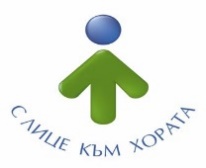 ОТ ОБЛАСТНА ДИРЕКЦИЯ „ ЗЕМЕДЕЛИЕ“ – ХАСКОВО904 Издаване на решение за промяна предназначението на земеделски земи за неземеделски нужди с площ до 50 дка905 Издаване на разрешение за бракуване на трайни насаждения с неизтекъл/ изтекъл срок на амортизация1115 Регистрация на развъдни ферми и стопанства за чистопороден и хибриден разплоден материал при свине и птици1360 Издаване на акт за категоризиране на земеделски земи1822 Регистрация на земеделски стопани2520 Извършване на технически прегледи на земеделската и горска техника, превозните средства и машините за земни работи2521 Регистрация на земеделската и горска техника, превозните средства и машините за земни работи2567 Издаване на удостоверение за вписване в базата данни на нов обект за съхранение на зърно2572 Издаване на становище за строителство в земеделските земи без промяна на предназначението им2647 Издаване на разрешение за изкупуване на суров тютюн1101 Регистрация на племенни и репродуктивни пчелини за производство на елитни и племенни пчелни майки и отводки (рояци)475 Регистрация на производителите на бубено семе3345 Изготвяне на протоколи за установяване на щети вследствие на природни бедствия или неблагоприятни климатични условия2  Предоставяне на достъп до обществена информация2134 Издаване на удостоверение за осигурителен доход (УП 2)2133 Издаване на удостоверение за осигурителен стаж (УП 3)